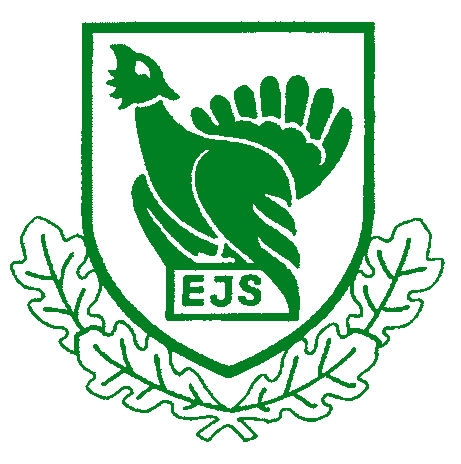 Eesti Jahimeeste Seltsi juhatuse koosolekuprotokoll nr 31 - 202023.01.2020.a.  kell 13.00-16.00Toimumiskoht: Kuristiku 7, Tallinn.Osalesid juhatuse liikmed (12): Rein Rosenberg, Priit Vahtramäe, Karel Rüütli, Mati Tang, Jaak Volmer, Aarne Taal, Tiit Tammsaar, Oliver Leif, Raul Vahter, Jaanus Põldmaa, Mati Kivistik, Margus Puust.Puudusid: (6) Toomas Kõuhkna, Arvi Luuk, Raivo Aeg, Aigar Kallas, Kalle Palling, Priit Piilmann.Kohal olid EJS töötajad: Tõnis Korts, Andres Lillemäe, Andra Hamburg, Lea Truska.Külalised: Marko Vinni, Kalle Grünthal.Koosolekut juhatas: Margus PuustProtokollis: Lea TruskaJuhatuse liikmed kogunesid EJS maja pööningu-korrusele, kus avati pidulikult muuseum-õppevahendite hoidla. Lindi lõikamisel osales Helir-Valdor Seeder Riigikogust.2. Kinnitati alljärgnev päevakord: Päevakorra kinnitamine.Põdra küttimise kokkuvõte 2019. a. (Priit Vahtramäe ja Margus Puust)Volikogu toimumise kuupäeva määramine. Jahimeeste kokkutuleku 2020 korraldamine. EJS tööplaani ja meedia plaani 2020 tutvustamine.Jahil murtud jahikoerte kompenseerimisettepaneku esitamine KeM-le.Muud küsimused. 8.1. Jahinduslike kohtulahendite alase infopäeva korraldamine (Jaak Volmer) 8.2. Jahinduse tutvustamisest koolides ja lasteaedades. (Marko Vinni)Järgmise juhatuse koosoleku aja määramine.    Koosoleku juhataja tutvustab koosolekul külalisena viibivat Ida-Viru Jahimeeste Seltsi uut tegevjuhti Marko Vinnit, kes juhib organisatsiooni 2019. aasta novembrist. Praegu täidab ta juhatuse esimehe ja tegevjuhi ülesandeid. Marko Vinni (37) on hariduselt metsamees, tegutsenud Luua koolis valdkonna juhina. Ta usub, et pinged Ida-Virus on lahendatud.Juhatuse liikmed soovivad uuele juhile edu.3. Põdra küttimise kokkuvõte 2019. a.Koosoleku juhataja Margus Puust selgitab, et päevakorda võetud teema on oluline põdra populatsiooni edasist arengut silmas pidades.Juhatuse liige Priit Vahtramäe ütleb, et järjekindla töö tulemusena on EJSi juhatusel kasutada põdrajahi tulemuste kokkuvõte juba kuu aega pärast jahihooaja lõppu. Tavapäraselt saavad jahimehed küttimise tulemused KAUR-ilt  jaanipäevaks. Priit Vahtramäe esitleb kokkuvõtet põdrajahi küttimise tulemustest (koosoleku materjalidele lisatud). Ettekandja ütleb, et küttimise tulemustest nähtub, et jahindusnõukogudes kokku lepitust on kinni peetud ning ei ole kütitud üle küttimismahu. Kuues maakonnas ja 27% jahiühendustes ei täidetud küttimismahtu, mille põhjuseks toodi vasikate vähesust. Üldine tendents oli, et ettenähtust rohkem kütiti põdrapulle. Vahtramäe arvamusel on vasikate asemel suurte loomade küttimine enda tagant varastamine ning ei ole vabandatav. Põhjuseks on kartus küttimismahtude täitmata jätmise tagajärgede ees.Küttimistulemusi analüüsides tuleb tõdeda, et mahtude vähendamine oleks pidanud toimuma juba 2019. aastal. Järgmise aasta küttimismaht peaks olema 2002. aasta tasemel. Oluline, et põdraasurkond jääks jätkusuutlikuna alles ja õiges struktuuris. Juhatuse liikmed arutavad esitletud küttimise aruannet: Asurkonna noorenemine toob kaasa vasikate vähenemise, sest noortel emadel on reeglina 1 vasikas. Rohkem tähelepanu tuleb pöörata valiklaskmisele. Võrumaal ei ole probleeme vasikate arvukusega, Tartumaal kütitakse samuti rohkem pulle ja hiilimisjahi ajal.Juhatuse liige Tiit Tammsaar ütleb, et väga tähtis asi on operatiivsete küttimistulemuste regulaarne omamine, tagantjärele tarkusega vähe teha. Raplamaal on põdravasikate vähesus tingitud huntide rohkusest. Huntide küttimise mahtu jagatakse arutult osade kaupa. Juhatuse liige Jaanus Põldmaa: Pärnumaal ei kütita lehma ja kahte vasikat. Aastaid on tehtud valiklaskmist ning vasikate arvukusega probleeme ei ole. On oluline, et üle riigi jõutakse valiklaskmise meetodil küttimiseni. Juhatuse liige Jaak Volmer: oleme harjunud palju põtru küttima. Peab põllu – ja metsameestega arvukuse küsimust arutama.Koosoleku juhataja küsib, milline oleks optimaalne põdra populatsiooni arvukusel, kuhu tahame jõuda, mille kannataks Eesti metsad välja. Kas see on 11 tuhat, minimaalselt 7 000 tk.Loendusandmed 1. aprilli seisuga tuleb esitada võimalikult täpselt. Optimaalne arvukus tuleks koostöös KAUR-a välja selgitada. Juhatuse liige Raul Vahter soovitab populatsioonide arvukuse osas leida kokkulepped maa- ja metsaomanike ühendustega, et ei järgneks kahjutasude nõudeid. Kõiki pooli arvestava arvukuse leidmiseks tuleb moodustada töögrupp.Koosoleku juhataja teeb ettepaneku järgmise jahihooaja küttimismahuks leppida kokku 4 000-4 500 isendit ja optimaalne põdrapopulatsiooni arvukus metsades ei oleks mitte üle 11 000 isendit.Otsus: Avaldada tänu jahiseltsidele operatiivsete küttimistulemuste edastamise eest. Kutsuda kokku jahimeeste ja maaomanike ümarlaud, et leppida kokku järgmise jahihooaja küttimise mahud ja optimaalne põdrapopulatsiooni arv. 4. Volikogu toimumise kuupäev.Koosoleku juhataja teeb ettepaneku korraldada EJS volinike korraline koosolek 23. aprillil 2020. aastal. Koht ja ajakava kinnitatakse juhatuse märtsi koosolekul.Otsus: Volinike koosolek toimub 23. aprillil 2020. aastal.5. Jahimeeste kokkutuleku 2020 korraldamineKoosoleku juhataja annab sõna EJS tegevjuhile Tõnis Kortsule, kes teeb ettepaneku, et jahimeeste 40. kokkutulek korraldatakse Toosikannus.Otsus: Kinnitada 2020. aasta kokkutuleku toimumise koht Toosikannus.6. EJS tööplaani ja meedia plaani 2020 tutvustamine.EJS tegevjuht tutvustab EJSi 2020. aasta töö – ja meediaplaani, mis olid koosoleku materjalidele lisatud. Ta palub juhatuse liikmetel teha samuti ettepanekuid töö- ja meediaplaanidesse, mis pidevalt täienevad.Otsus: Võtta teadmiseks.7. Jahil murtud jahikoerte kompenseerimise ettepaneku esitamine KeMile.EJS tegevjuht Tõnis Korts selgitab, et viimasel ajal on hukkunud jahil hulgaliselt jahikoeri. KeA seisukoht on seni olnud, et neid ei kompenseerita. On jahikoera aasta ja tähelepanu koertel. Kuna tänane jahipidamine on nii riigi kui ühiskonnapoolne teenuse täitmine ja jahikoer on vahend selleks, siis on igati sellise pöördumise tegemine õigustatud. Koosoleku materjalidele on lisatud KeAlt sügisel küsitud seisukoht.Otsus: Esitada Kem-ile ettepanek, et jahi käigus hukkunud jahikoerad kuuluks riigi poolt kompenseerimiseks. Muud küsimused.  Jahinduslike kohtulahendite alase infopäeva korraldamine (Jaak Volmer) Juhatuse liige Jaak Volmer on teinud ettepaneku ülal kirjeldatud teema käsitlemiseks juhatuse koosolekul. Teema aktuaalsus on seotud viimasel ajal tehtud kohtulahenditega, mis muudavad jahimeeste tavapäraseid arusaamu ja praktikat. Juhatuse liikmed arutavad ja teevad ettepaneku teema juhatuse päevakorda võtta ning kutsuda võimalusel KeMi jurist Eda Pärtel antud teemat kajastama.  8.2.Jahinduse tutvustamisest koolides ja lasteaedades. (Marko Vinni) Ettepaneku esitaja Ida-Viru JS esimees Marko Vinni selgitab oma ettepanekut. Materjalid lisatud koosoleku materjalidele.Juhatuse liikmed arutavad ja leiavad, et koolituse küsimuse võiks võtta edaspidi juhatuse koosoleku päevakorda.Järgmise juhatuse koosoleku aja määramine.    Järgmine juhatuse koosolek toimub 27. veebruaril kell 13.00 Kuristiku tn. 7 Tallinnas.